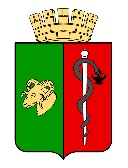 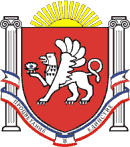 ЕВПАТОРИЙСКИЙ ГОРОДСКОЙ СОВЕТРЕСПУБЛИКИ КРЫМР Е Ш Е Н И ЕII созывСессия №___________                                     г. Евпатория                                       ________О внесении изменений в решение Евпаторийского городского совета от 21.11.2014 № 1-5/7 «Об утверждении Положения проведения конкурса на замещение вакантной должности муниципальной службы в Евпаторийском городском совете»             В соответствии со ст.  72.1 Трудового кодекса Российской Федерации, ст. 35 Федерального закона Российской Федерации от 06.10.2003 №131-ФЗ «Об общих принципах организации местного самоуправления в Российской Федерации», 27 Закона Республики Крым от 21.08.2014 №54-ЗРК «Об основах местного самоуправления в Республике Крым», с целью приведения Положения в соответствие с нормами Трудового кодекса РФ и соблюдения прав муниципального служащего при назначении на должность муниципальной службы без проведения конкурса, руководствуясь Уставом муниципального образования городской округ Евпатория Республики Крым, -городской совет РЕШИЛ:    1.Внести изменения в решение Евпаторийского городского совета от 21.11.2014 № 1-5/7 «Об утверждении Положения проведения конкурса на замещение вакантной должности муниципальной службы в Евпаторийском городском совете»:    1.1. Пункт 5 Положения дополнить подпунктом «е» следующего содержания:      «е) при назначении на должности муниципальной службы в порядке перевода при условии соответствия профессионального образования претендента на замещение вакантной должности квалификационным требования, предъявляемым к должности муниципальной службы.        2.Настоящее решение вступает в силу со дня обнародования на официальном портале Правительства Республики Крым - http://rk.gov.ru в разделе: муниципальные образования, подраздел – Евпатория, а также на официальном сайте муниципального образования городской округ Евпатория Республики Крым -my-evp.ru  в разделе Документы, подраздел - Документы  городского совета в информационно-телекоммуникационной сети общего пользования.3. Контроль за исполнением настоящего решения возложить на комитет Евпаторийского городского совета по вопросам местного самоуправления, нормотворческой деятельности и регламента. Председатель Евпаторийского городского совета 			                                    Э.М. Леонова Приложение № 1 к решению                                                                                            Евпаторийского городского совета                                                                                            Республики КрымИзменения в Устав муниципального образованиягородской округ Евпатория Республики Крым     1.1.Пункт 3 и 4 части 1 статьи 48 Устава после слов «Российской Федерации» дополнить словами «,Федеральным законом от 21.12.2021 № 414-ФЗ «Об общих принципах организации публичной власти в субъектах Российской Федерации.»;Часть 3 статьи 48 Устава дополнить пунктом 6 следующего содержания:       «6) систематическое недостижение показателей для оценки эффективности деятельности органов местного самоуправления в порядке, установленном Федеральным законом «Об Общих принципах организации местного самоуправления.»;       1.3. Абзац 3 части 2 статьи 48 Устава дополнить абзацем следующего содержания:       «Глава Республики Крым вправе:      - отрешить от должности главу муниципального образования в случае, если в течение месяца со дня вынесения Главой Республики Крым предупреждения, объявления выговора главе муниципального образования  за неисполнение или ненадлежащее исполнение обязанностей по обеспечению осуществления органами местного самоуправления отдельных государственных полномочий, переданных органам местного самоуправления федеральными законами и (или) законами Республики Крым  главой муниципального образования не были приняты в пределах своих полномочий меры по устранению причин, послуживших основанием для вынесения ему предупреждения, объявления выговора.     - обратиться в Евпаторийский городской совет с инициативой об удалении главы муниципального образования в отставку, в  том числе в случае систематического недостижения показателей для оценки эффективности деятельности органов местного самоуправления в порядке, установленном федеральным законом об общих принципах организации местного самоуправления.»;       1.4.Пункты 59, 60 и 61 статьи 51 Устава изложить в следующей редакции:       «59) принятие решения об отнесении возникших чрезвычайных ситуаций к чрезвычайным ситуациям муниципального характера, организация и осуществление проведение эвакуационных мероприятий при угрозе возникновении чрезвычайных ситуаций»;      «60) установление при ликвидации чрезвычайных ситуаций федерального, межрегионального, регионального, межмуниципального и муниципального характера факты проживания граждан Российской Федерации, иностранных граждан и лиц без гражданства в жилых помещениях, находящихся в зоне чрезвычайной ситуации, нарушения условий их жизнедеятельности и утраты ими имущества в результате чрезвычайной ситуации»;      «61) иные исполнительно-распорядительные полномочия в соответствии с Федеральным законом Российской Федерации от 06.10.2003г. №131-ФЗ «Об общих принципах организации местного самоуправления в Российской Федерации», актами Евпаторийского городского совета»;1.5. Пункт 4 части 11 статьи 54 Устава после слов «Российской Федерации» дополнить словами «,Федеральным законом от 21.12.2021 № 414-ФЗ «Об общих принципах организации публичной власти в субъектах Российской Федерации.»;1.6. Статью 54 дополнить частью 14 следующего содержания:«14) «Глава Республики Крым вправе отрешить от должности главу администрации в случае, если в течение месяца со дня вынесения Главой Республики Крым предупреждения, объявления выговора главе местной администрации за неисполнение или ненадлежащее исполнение обязанностей по обеспечению осуществления органами местного самоуправления отдельных государственных полномочий, переданных органам местного самоуправления федеральными законами и (или) законами Республики Крым главой местной администрации не были приняты в пределах своих полномочий меры по устранению причин, послуживших основанием для вынесения ему предупреждения, объявления выговора.».1.7. Статью 80 Устава изложить в следующей редакции: «1. Глава Республики Крым вправе вынести предупреждение, объявить выговор главе муниципального образования, главе местной администрации за неисполнение или ненадлежащее исполнение обязанностей по обеспечению осуществления органами местного самоуправления отдельных государственных полномочий, переданных органам местного самоуправления федеральными законами и (или) законами субъекта Российской Федерации.2. Ответственность главы муниципального образования и главы администрации города Евпатории перед государством наступает в порядке, установленном федеральными законами.».